Schülerdaten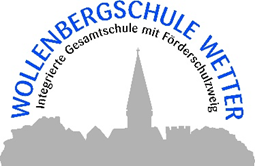 Name________________________________      Vorname_____________________________________	         geb.am_____________Anschrift / Ortsteil 											Geschlecht	m ⃝			   w ⃝Religion				   Staatsangehörigkeit					Daten der Mutter (Erziehungsberechtigte)Vorname und Name ggf. GeburtsnameAnschrift/Ortsteil (falls abweichend zum/r Schüler/in)Telefonnummer 					Mobilnummer 				              E-Mail 							Daten des Vaters (Erziehungsberechtigter)Vorname und Name ggf. GeburtsnameAnschrift/Ortsteil (falls abweichend zum/r Schüler/in)Telefonnummer 					Mobilnummer 				              E-Mail 							Sorgeberechtigt	Beide Eltern ⃝			Mutter ⃝			Vater ⃝			Andere (z.B. Vormund)								Im Notfall erreichbar											Ort / DatumUnterschrift der Sorgeberechtigten (durch Vorlage einer Vollmacht ist die Schulanmeldung auch mit der Unterschrift nur eines Sorgeberechtigten gültig)Wird von der Schule ausgefüllt!Anmeldung an der WSW (Kürzel-SL: _______)zum				Stufe	                    Bildungsgang (Tendenz/Eignung)		              	 Klasse		vorher besuchte Schule			    		    				      Wdh. 	Kl. 1. Fremdsprache 			(seit      Klasse)	2. FS		                     3. FS		    ⃝   LRS    -   Sonderpädagogische Förderung:   ⃝  IB (_____________)   /   ⃝  VM (_______________)   Antrag auf unmittelbare Aufnahme in die Förderschule⃝   Religionsunterricht     /   ⃝   Ethik   ⃝	Fahrkarte					⃝ Datenschutzerklärung⃝	Freigabe LUSD					⃝ Anschrift-/Kontaktformular	⃝	Akte anfordern					⃝ MensaM⃝	Hr. Zinnecker f. Lanis⃝	in Klasse setzen und Verkursung eingeben                                                                                              (wird vom Geschäftszimmer ausgefüllt)